الاشتراك لفترة تجريبية في قاعدة :"خدمة دعم طرق البحث العلمي" SAGE Research Methods Online (SRMO) 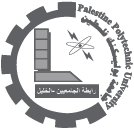 Dear Colleague,PPU library is currently trialing SAGE Research Methods Online (SRMO) until the end of June 2012 via an arrangement with EIFL.What is SAGE Research Methods Online?Check it out and discover these sophisticated features:Tutorialhttp://www.srmo.sagepub.com/page/tips-and-tutorials/tutorialshttp://www.srmo.sagepub.com/page/help-1/help  login linkhttp://srmo.sagepub.com.ezproxy.ppu.edu:8080/  Login info: * To Access E-Databases from outside the university(EZproxy) click on this link or any link(EZproxy link) You need a user name and password **For PPU Staff User Name: full email address (without @ppu.edu) , example:mohammadhPassword: same password used to enter e-mail  **For PPU Students  Username:Your Number without "/" , example "081234"  Password:The same password used for PPU E-mail  or username:journals password:123456  More E-Resources http://library.ppu.edu/ar/freeresources/Default.aspxhttp://library.ppu.edu/ar/Default.aspx  Kind regards --  PPU Library Mohammad Abu Hamdiehmohammadh@ppu.edu E-Resources Services Dep. Tel-Fax +970-2-2231921 ext 150 29/01/2012